РЕШЕНИЕ18 февраля 2021г. № 276 а. ХакуринохабльОб итогах социально-экономического развития муниципального образования «Шовгеновский район» за 2020 год.Заслушав и обсудив отчет об итогах социально-экономического развития муниципального образования «Шовгеновский район» за 2020 год, руководствуясь Уставом муниципального образования «Шовгеновский район», Совет народных депутатов муниципального образования «Шовгеновский район» РЕШИЛ:Признать деятельность главы и администрации муниципального образования «Шовгеновский район» за 2020 год  удовлетворительной.Настоящее решение вступает в силу со дня его принятия.Отчет об итогах социально-экономического развития муниципального образования «Шовгеновский район»  за 2020 год опубликовать в районной газете «Заря» и на официальном сайте администрации МО «Шовгеновский район».Председатель Совета народных депутатовМО «Шовгеновский район»                                                         А. Д. Меретуков        РЕСПУБЛИКА АДЫГЕЯСовет народных депутатов    муниципального образования«Шовгеновский район»             АДЫГЭ РЕСПУБЛИКМуниципальнэ образованиеу«Шэуджэн район»янароднэ депутатхэм я Совет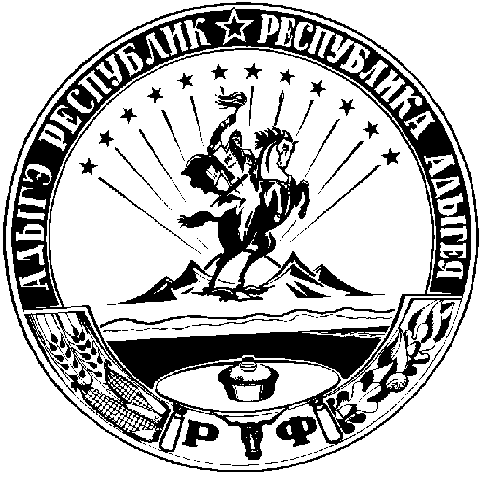 